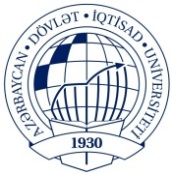 The essence of International commercial transactionsStages of International commercial transactionsSubjects of International commercial transactions Objects of International commercial transactionsForms of International commercial transactionsIntra-company and inter-company commercial transactionsMain commercial operationsSupplementary commercial operationsSpecific commercial operationsThe Wien Convention 1980The Hague Convention 1985Tariff and non-tariff barriersTariff barriers: ad-valorem, specific and compound taxesNon-tariff barriers: licenses and quotasNon-tariff barriers: Local content requirement and technical standardsNon-tariff barriers: Voluntary export restraints and subsidiesNon-tariff barriers: Dumping and lendingImport/export operations.Direct and indirect types of exportInternational Terms of Sale (Incoterms) and it's role in international businessExplain E – group Incoterms. Explain  C – group Incoterms. Explain F – group Incoterms.Explain D – group Incoterms.International chamber of commerce as a part of international businessStages of international contractingMarketing as a crucial stage of  international commerceInquiry as an invitation to tradeOffer as an invitation to tradeCounter offer and its main functionsAcceptance and its main functionsTypes of offer: Free offer and cases of its applianceTypes of offer: Firm offer and cases of its applianceExplain the difference between offer and inquiryTermination of offer: reasons and resultsInternational Business (3S analysis)Porter model of international businessVernon model of international businessInternational trade contract essence and structurePreamble of the contractObjects of the contractPrice of the contractQuality and warrantyDelivery detailsTerms of paymentPackaging and labelingTransportationGuarantees, sanction and compensation partForce majeureArbitration of the contractCommercial intermediaries and their role in international tradeTypes of intermediary tradeForms of Intermediary business Trade CompaniesTypes of commercial intermediation, agents, commissioners, brokers and factorsPeculiarities of Modern Intermediary Operations Commodity exchanges and main exchanges in the worldTypes of Exchange DealsStructure of commodity exchanges, types of operations, participants.Futures, forwards, hedgingAuctions: Definition and Traded CommoditiesStructure and types of auctionsDefinition and essence of international tendersTender, types of tenders and participantsTender proceduresE-commerce essence and typesPros and cons of E-commerceModels of e-commerce (B2B, B2C, C2C, B2E)Types and aims of exhibitions and fairsInternational trade of technology, knowledge, consulting and other servicesTypes of technological exchangeInternational trade of licenses. Types of licenseStructure of license agreementSingle, exclusive and full license, license payment typesInternational tourism. Modern tourism services, tourism companies and agencies, hotel chainsInternational leasing, parties of leasing contracts and types of leasingAZƏRBAYCAN  DÖVLƏT İQTİSAD UNİVERSİTETİBEYNƏLXALQ İQTİSADİYYAT MƏKTƏBİBEYNƏLXALQ İQTİSADİYYAT (İNGİLİS DİLLİ) KAFEDRASIFənn: International Commercial TransactionsMüəllim: Qənirə IbrahimovaQrup: 1003,1004                                 İMTAHAN SUALLARI